ПРОТОКОЛ № 01Заседания Комиссии по противодействию коррупции в  МО «Кошехабльское сельское поселение» «03» марта 2019г.                                                              а. КошехабльПрисутствовали:Председатель комиссии: Мамхегов Р.Д. – первый заместитель  главы администрации МО «Кошехабльское сельское поселение» Заместитель председателя: Избашев М.З. – управляющий делами МО «Кошехабльское сельское поселение» Секретарь комиссии: Гукетлева М.Г. – ведущий специалист администрации МО «Кошехабльское сельское поселение» Члены комиссии:Тхаркахов А.М. – заместитель главы администрации МО «Кошехабльское сельское поселение» по экономике и финансам; Езугов С.А. - специалист первой категории администрации МО «Кошехабльское сельское поселение»;Бженбахов Н.А. – Председатель СНД МО «Кошехабльское сельское поселение»;Диверов Х.Д.  - депутат СНД МО «Кошехабльское сельское поселение».Повестка дня:О  ходе выполнения комплексной программы  администрации МО «Кошехабльское сельское поселение» по противодействию коррупции на 2018 год».О результатах анализа обращений граждан на предмет по их своевременному рассмотрению. О соблюдении муниципальными служащими ограничений, связанных с прохождением муниципальной службы. О фактах обращения в целях склонения муниципальными служащими к совершению коррупционных правонарушений. Слушали: По первому вопросу повестки дня: «О  ходе выполнения комплексной программы  администрации МО «Кошехабльское сельское поселение» по противодействию коррупции на 2018 год» выступил  Избашев  М.З. управляющий  делами администрации МО «Кошехабльское сельское поселение», заместителя председателя комиссии (выступление прилагается).Решили:1. Информацию принять к сведению.2. Продолжить работу по противодействию коррупции в соответствии с комплексной программой. 3. Продолжить работу по информированию жителей района о работе, проводимой по противодействию коррупции, размещая материалы в районной газете «Кошехабльские вести» и на официальном сайте администрации МО «Кошехабльское сельское поселение».5. Продолжить работу по совершенствованию нормативно-правовой базы муниципального образования  «Кошехабльское сельское поселение» в соответствии действующим законодательством. Голосовали: «За» - единогласно; «Против» - 0; «Воздержались» - 0.По второму вопросу повестки дня «О результатах анализа обращений граждан на предмет по их своевременному рассмотрению», выступил Избашев М.З. управляющий делами администрации: «Письменные и устные обращения граждан фиксируются в журналах регистрации приема граждан и письменных заявлений. Анализ данных заявлений проводится ежемесячно и размещается на официальном сайте администрации. В Администрацию муниципального образования  «Кошехабльское сельское поселение»  за 2018 год поступило 139 обращения. Обращения за 2019 год касались  следующих вопросов:-земельные отношения - 34;-обеспечением жильем- 9- социальная сфера- 18- имущественные вопросы- 8- трудоустройство - 2- оказания материальной  помощи - 50;- иные вопросы- 18; По всем обращениям своевременно давались разъяснения, о чем в карточке личного приема делалась соответствующая запись.       На телефон доверия Главы  муниципального образования  «Кошехабльское сельское поселение»  звонков от граждан не поступало. По итогам  2018г. по рассмотренным обращения граждан жалоб на действие (бездействия) должностных лиц не поступало». Решили: Информацию Избашева М.З. управляющего делами администрации  принять к сведению.Заслушать информацию по итогам 1 квартала 2019г. на следующем заседании комиссии. Голосовали: «За» - единогласно; «Против» - 0; «Воздержались» - 0.По третьему вопросу повестки дня «О соблюдении муниципальными служащими ограничений, связанных с прохождением муниципальной службы» выступил специалист первой категории администрации, Берзегова М.М.: «В соответствии с утвержденным перечнем должностей органов местного самоуправления, связанных с коррупциионными рисками, представлены за 2018 год сведения о своих доходах, об имуществе и обязательствах имущественного характера, а также сведения о доходах, об имуществе и обязательствах имущественного характера своих супруги (супруга) и несовершеннолетних детей. Проверка достоверности и полноты, представленных за 2018 год сведений о доходах, об имуществе и обязательствах имущественного характера муниципальных служащих, их супругов, несовершеннолетних детей не были выявлены факты неполного и недостоверного представления данных сведений муниципальными служащими.   В соответствии со статьей 15.1 Федерального закона "О муниципальной службе в Российской Федерации" и Распоряжение Правительства Российской Федерации от 28 декабря 2016 г. N 2867-р «Об утверждении формы представления сведений об адресах сайтов и (или) страниц сайтов в информационно-телекоммуникационной сети "Интернет", на которых государственным гражданским служащим или муниципальным служащим, гражданином Российской Федерации, претендующим на замещение должности государственной гражданской службы Российской Федерации или муниципальной службы, размещались общедоступная информация, а также данные, позволяющие его идентифицировать» с 2017 года муниципальные служащие должны сдавать данную форму в срок до первого апреля каждого года. На сегодняшнюю дату всеми муниципальными служащими Кошехабльского сельского поселения данные формы заполнены и сданы. Решили: Информацию Берзеговой М.М. специалиста первой категории администрации  принять к сведению. Продолжить работу по недопущению  фактов нарушений законодательства при поступлении и прохождении муниципальной службы, а также  в сфере ограничений и запретов на муниципальной службе. Голосовали: «За» - единогласно; «Против» - 0; «Воздержались» - 0.По четвертому вопросу повестки дня «О фактах обращения в целях склонения муниципальными служащими к совершению коррупционных правонарушений» выступила специалист первой категории Берзегова М.М. «В целях исполнения Федерального закона от 25.12.2008г. № 273-ФЗ «О противодействии коррупции, Федерального закона от 06.10.2003г. № 131-ФЗ «Об общих принципах организации местного самоуправления в Российской Федерации» администрацией был разработано и утверждено Постановлением главы муниципального образования Положение «О порядке уведомления представителя нанимателя (работодателя) о фактах обращения в целях склонения муниципального служащего к совершению коррупционных правонарушений», утверждена форма уведомления работодателя о совершении подобных фактов. За 2018 год фактов обращения в целях склонения муниципального служащего к совершению коррупционных правонарушений не зафиксировано.   Решили: Информацию Берзеговой М.М. специалиста первой категории администрации  принять к сведению. Продолжить работу по недопущению  фактов нарушений законодательства при о противодействии коррупции. Голосовали: «За» - единогласно; «Против» - 0; «Воздержались» - 0.Председатель комиссии                                                          Р.Д. Мамхегов Секретарь комиссии                                                               М.Г. Гукетлева Приложение к протоколу заседания комиссии по противодействию коррупции МО «Кошехабльское сельское поселение» № 01 от 06.03.2019г.                                                                                           Об исполнении законодательства о противодействии коррупции в администрации МО «Кошехабльское сельское поселение» и ходе реализации комплексной программы по противодействию коррупции на территории МО «Кошехабльское сельское поселение» за 2016 год. В 2018г. в муниципальном образовании  «Кошехабльское сельское поселение» была продолжена работа по предупреждению коррупции в органах местного самоуправления, обеспечению защиты прав и законных интересов граждан сельского поселения, организаций, расположенных на территории поселения, общества от негативных процессов и явлений, связанных с коррупцией, созданию системы противодействия коррупции в деятельности органов местного самоуправления муниципального  образования. Постановлением главы администрации муниципального образования «Кошехабльское сельское поселение»  создана комиссия по  противодействию коррупции в Кошехабльском сельском поселении. В состав комиссии входят депутаты  Совета народных депутатов муниципального образования, заместители главы администрации, работники администрации.Антикоррупционный мониторинг проводится силами администрации муниципального образования «Кошехабльское сельское поселение» и  прокуратурой района.Основными направлениями деятельности стали:- реализация  комплексной программы  по противодействию коррупции;- проведение антикоррупционной экспертизы проектов муниципальных нормативных правовых актов и уже действующих нормативных правовых актов органов местного самоуправления;- реализация механизмов противодействия коррупции на муниципальной службе; - оказание методической помощи органам местного самоуправления сельских поселений по реализации антикоррупционной политики; -  участие в антикоррупционном образовании и пропаганде; - анализ работы с обращениями граждан, юридических лиц, содержащими сведения о коррупционной деятельности должностных лиц органов местного самоуправления, коррупциогенных факторах.В соответствии с утвержденным перечнем должностей органов местного самоуправления, связанных с коррупциионными рисками, представлены за 2018 год сведения о своих доходах, об имуществе и обязательствах имущественного характера, а также сведения о доходах, об имуществе и обязательствах имущественного характера своих супруги (супруга) и несовершеннолетних детей. Сведения о доходах, об имуществе и обязательствах имущественного характера лиц, замещающих муниципальные должности муниципального образования «Кошехабльское сельское поселение», муниципальных служащих и членов их семей, размещаются на  официальном сайте органа местного самоуправления района. Проверка достоверности и полноты, представленных за 2018 год сведений о доходах, об имуществе и обязательствах имущественного характера муниципальных служащих, их супругов, несовершеннолетних детей не были выявлены факты неполного и недостоверного представления данных сведений отдельными муниципальными служащими. Материалы, затрагивающие права и интересы граждан, опубликовывались в районной газете «Кошехабльские вести», на официальном сайте органа местного самоуправления поселения. В текущем году продолжается работа по выполнению Комплексного  плана противодействия коррупции в МО «Кошехабльское сельское поселение» на 2019 год.Поставка товаров, выполнение работ и оказание услуг для муниципальных нужд осуществляется путем размещения аукционов в сети «Интернет».Проведение антикоррупционной экспертизы муниципальных правовых актов и  проектов муниципальных правовых актов – за истекший период 2018 года – проектов НПА – 26       - НПА -  35Возвращалось на доработку 4 проекта НПА.Исполнены мероприятия комплексной программы по противодействию коррупции в муниципальном образовании «Кошехабльское сельское поселение», в том числе:- Обеспечение прозрачности деятельности органов местного самоуправления, укрепление их связей с гражданским обществом: - Разработка и анализ проектов нормативных правовых актов поселения по вопросам противодействия коррупции;- Проведение антикоррупционной  экспертизы нормативных правовых актов администрации  поселения и их проектов- Разработка и утверждение  административных регламентов, предоставляемых муниципальных  услуг и функций- Размещение в СМИ  утвержденных текстов  административных регламентов  исполнения муниципальных услуг и  функций- Информирование населения через СМИ о состоянии проблемы коррупции в поселении;- Информирование населения о работе дополнительных каналов связи для приема обращений граждан о фактах коррупции, иных противоправных действиях;- Изготовление информационных брошюр,  связанных с антикоррупционной деятельностью для размещения на территории сельского поселения. .РЕСПУБЛИКА АДЫГЕЯАДМИНИСТРАЦИЯ Муниципального образования «КОШЕХАБЛЬСКОЕ СЕЛЬСКОЕ ПОСЕЛЕНИЕ»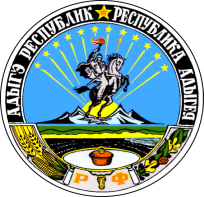 АДЫГЭ РЕСПУБЛИКМУНИЦИПАЛЬНЭ ГЪЭПСЫКIЭ ЗИIЭ«КОЩХЬАБЛЭ КЪОДЖЭ ПСЭУПI»